OBRTNIČKA ŠKOLAKOPRIVNICATrg slobode 748 000 KoprivnicaKlasa: 602-03/17-06/54Ur.br: 2137-50-17-02U Koprivnici, dana 29. 09. 2017.ŠKOLSKI KURIKULUM OBRTNIČKE ŠKOLE KOPRIVNICA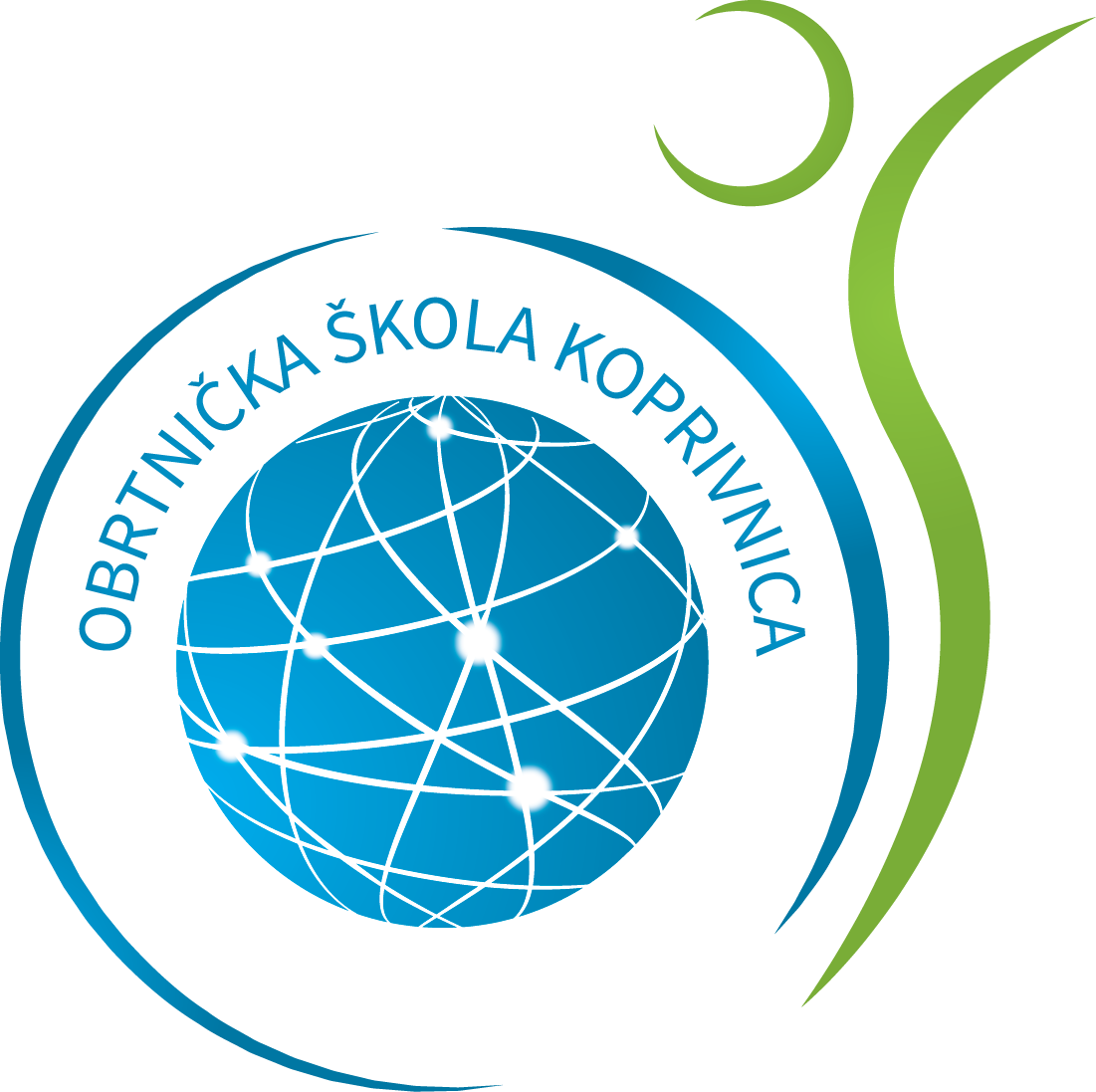 ŠKOLSKA GODINA 2017./2018. Sadržaj:1. PODACI O ŠKOLI	42. MATERIJALNO-TEHNIČKI UVJETI RADA	133. UČENICI:	154. DJELATNICI USTANOVE	205. UVODNE NAPOMENE	316. KURIKULUMSKA PODRUČJA	396.1. IZBORNA NASTAVA	406.2. DODATNA NASTAVA	416.3. IZVANNASTAVNE AKTIVNOSTI	416.5. VIJEĆE UČENIKA	447. DUGOROČNI RAZVOJNI PLAN ŠKOLE	458. KRATKOROČNI RAZVOJNI PLAN ŠKOLE	49Kurikulum Obrtničke škole Koprivnica je razvojni dokument kao i kurikulum svake škole te kao Nacionalni okvirni kurikulum. „…Razvojan u smislu što iz njega slijedi duboko promišljena razrada i izradba svih drugih dokumenata; razvojan u smislu otvorenosti promjenama i stalnomu obnavljanju u skladu s promjenama i razvojnim smjerovima u društvu i obrazovanju.“ (NOK str.11)1. PODACI O ŠKOLIObrtnička škola Koprivnica osnovana je 1991. godine. Prava i obveze osnivača Škole obavlja Koprivničko-križevačka županija (Odlukom Ministarstva prosvjete i športa broj-Klasa: 022-03/01-01/3218, Ur.broj: 532/1-01-2 od 21. 12. 2001. prenesena su osnivačka prava na srednjoškolskim ustanovama na Koprivničko-križevačku županiju). Škola je pravna osoba upisana u sudski registar Trgovačkog suda u Varaždinu.Srednja škola: Obrtnička škola KoprivnicaAdresa: Trg slobode 7Broj i naziv pošte: 48 000 KoprivnicaBroj telefona:    048/621-083    048/625-673              Broj telefaksa: 048/624-245E-adresa: ured@ss-obrtnicka-koprivnica.skole.hrŽupanija: Koprivničko–križevačkaRavnatelj Škole: Zlatko MartićVoditelj smjene: Hrvoje BlažekStručni suradnici: Tomislav Terstenjak, pedagog, Martina Paun Barbir, socijalni pedagog, Martina Klasan, pedagog, Bruno Antolić, socijalni pedagog, Ljiljana Mraz, knjižničarTajnik Škole: Ivana MustafaReferent za učenička pitanja-administrator: Dubravka LatinVoditelj računovodstva: Milica RadićDomar: Zoran Sever Škola svoju djelatnost obavlja kao javnu službu.ODOBRENI PROGRAMI ZA STJECANJE SREDNJE STRUČNE SPREME KOJI SE IZVODE U ŠKOLSKOJ GODINI 2017./2018.I. GODINA:program u trajanju četiri godine – srednja stručna sprema:elektrotehničar, tehničar za računalstvo (eksperimentalni kurikulum)program u trajanju tri godine – srednja stručna sprema klasični model obrazovanja: automehaničar, autolimar, strojobravar, instalater grijanja i klimatizacije, slastičar, pekar, ličilac-soboslikar, stolar, monter suhe gradnje, elektromehaničar, elektroničar-mehaničar, elektroinstalater,  konobar, kuharProgram u trajanju tri godine – niža stručna sprema – učenici s posebnim potrebama:pomoćni kuhar i slastičar, pomoćni cvjećar II. GODINA:Program u trajanju četiri godine – srednja stručna sprema: elektrotehničar, tehničar za računalstvo (eksperimentalni kurikulum)Program u trajanju tri godine – srednja stručna sprema – klasični model obrazovanja: automehaničar, autolimar, strojobravar, vodoinstalater, plinoinstalater, instalater grijanja i klimatizacije, slastičar, pekar, mesar, ličilac-soboslikar, stolar, monter suhe gradnje, elektromehaničar, elektromonter, elektroinstalater,  konobar, kuharProgram u trajanju tri godine – niža stručna sprema – učenici s posebnim potrebama:pomoćni kuhar i slastičar, pomoćni cvjećar, pomoćni ličilac-soboslikarIII. GODINA:Program u trajanju četiri godine – srednja stručna sprema: elektrotehničar, tehničar za računalstvo (eksperimentalni kurikulum), komercijalistProgram u trajanju tri godine – srednja stručna sprema – klasični model obrazovanja: automehaničar, autolimar, stolar, vodoinstalater, plinoinstalater, instalater grijanja i klimatizacije, pivar, slastičar, pekar, ličilac-soboslikar, monter suhe gradnje, strojobravar, elektromehaničar, elektromonter, elektroinstalater,  konobar, kuharProgram u trajanju tri godine – niža stručna sprema – učenici s posebnim potrebama:pomoćni kuhar i slastičar, pomoćniIV. GODINA:  Program u trajanju četiri godine – srednja stručna sprema: elektrotehničar, tehničar za računalstvo (eksperimentalni kurikulum), komercijalist       RASPORED RAZREDNIŠTVA2. MATERIJALNO-TEHNIČKI UVJETI RADAPROSTORNI UVJETI:škola djeluje na ukupno  učioničkog, kabinetskog i radioničkog prostora TEORETSKA NASTAVA SE IZVODI U ČETRNAEST UČIONICA U KOJIMA BORAVE ČITAVI RAZREDI I ČETIRI UČIONICE ZA BIFURKACIJE LABORATORIJSKE VJEŽBE I PRAKTČNA NASTAVA IZVODI SE U 18 PRAKTIKUMA I RADIONICA:radionica za obradu drvaradionica za ručnu obradu metalaradionica za strojnu obradu metalakuharski praktikum za djecu s posebnim    potrebamapekarsko-slastičarski praktikumfizikalni kabinetF3 - praktikum za hidrauliku i pneumatiku i strojarske simulacijeF1 - kabinet elektrotehnika 1F2 - kabinet elektrotehnika 2F5 - kabinet elektrotehnika 3računarski kabinet 1računarski kabinet 2računarski kabinet 3računarski kabinet 4soboslikarsko-ličilački i monterski praktikumF4 - kabinet programiranih alatnihstrojevakuharski praktikumkonobarski praktikum51 – elektropraktikum za radioničke vježbecvjećarski praktikumNASTAVA TZK – izvodi se u školskoj dvorani površine , školskom igralištu s atletskom stazom površine i na Gradskim bazenima3. UČENICI:STATISTIKAŠkolska godina 2017./2018.4. DJELATNICI USTANOVEPODACI O DJELATNICIMA5. RASPODJELA RADNOG VREMENA NENASTAVNOG OSOBLJAZlatko Martić, ravnatelj Škole,Zlatko Lovrić, voditelj radionica, teHrvoje Blažek, voditelj  smjene, radi u smjenama:prije podne u vremenu od 7 do 15 satiposlije podne u vremenu od 12 do 20 sati, na način da je ravnatelj u suprotnoj smjeni od voditelja radionica i voditeljice smjene. Milica Radić, voditeljica računovodstva, Dubravka Latin, referent za učenička pitanja i računovodstveni referent, teIvana Mustafa, tajnica, rade u smjenama: prije podne u vremenu od 7 do 15 satiposlije podne u vremenu od 12 do 20 sati, na način da uvijek jedna od djelatnica radi u suprotnoj smjeni.Barica Komljenović, spremačica,Snježana Draganić, spremačica,Silvia Kerdeš, spremačica, teZoran Sever, domar, rade u smjenama:prije podne u vremenu od 6 do 14 sati    poslije podne u vremenu od 13 do 21 sat, na način da uvijek dvoje od djelatnika rade u suprotnoj smjeni.Ljiljana Mraz, stručna suradnica knjižničarka, radi:ponedjeljkom i utorkom u vremenu od 13:30 do 19:30 satisrijedom, četvrtkom i petkom u vremenu od 8:00 do 14:00 sati.Martina Klasan, stručna suradnica pedagoginja,Tomislav Terstenjak, stručni suradnik pedagogMartina Paun Barbir, stručna suradnica socijalna pedagoginja, teBruno Antolić, stručni suradnik socijalni pedagog, rade u smjenama:ponedjeljkom i utorkom u vremenu od 13:30 do 19:30 satisrijedom, četvrtkom i petkom u vremenu od 7:30 do 13:30 sati, na način da uvijek dvoje od djelatnika rade u suprotnoj smjeni.  Zlatan Latin, voditelj praktične nastave,Božo Periša, voditelj praktične nastave, rade u smjenama:prije podne u vremenu od 7:30 do 13:30 satiposlije podne u vremenu od 13:30 do 19:30 sati, na način da svaki tjedan izmjenjuju smjenu.Raspodjela smjenaA smjenaB smjena5. UVODNE NAPOMENETemeljni dokument za izradu Školskog kurikuluma je Nacionalni okvirni kurikulum koji propisuje:Odgoj i obrazovanje u školi ostvaruje se na temelju Nacionalnog okvirnog kurikuluma, nastavnih planova i programa i školskog kurikuluma.Nacionalni okvirni kurikulum utvrđuje vrijednosti, načela, općeobrazovne ciljeve i ciljeve poučavanja, koncepciju učenja i poučavanja, pristupe poučavanju, obrazovne ciljeve po obrazovnim područjima i predmetima definirane ishodima obrazovanja, odnosno kompetencijama te vrednovanje i ocjenjivanje.Nacionalni okvirni kurikulum donosi ministar.Cilj:  	Definirati temelje rada škole.Utvrditi dugoročni i kratkoročni plan i program škole s izvannastavnim i izvanškolskim aktivnostima, a donosi se na temelju Nacionalnog okvirnog kurikuluma te Nastavnog plana i programa.Odrediti Nastavni plan i program izbornih predmeta, izvannastavne i izvanškolske aktivnosti i druge odgojno‐obrazovne aktivnosti, programe i projekte prema smjernicama Hrvatskog nacionalnog obrazovnog standarda.Zadaci:Školskim kurikulumom se utvrđuju:aktivnost, program i/ili projektciljevi aktivnosti, programa i/ili projektanamjena aktivnosti, programa i/ili projektanositelji aktivnosti, programa i/ili projekta i njihova odgovornostnačin realizacije aktivnosti, programa i/ili projektavremenik aktivnosti, programa i/ili projektadetaljan troškovnik aktivnosti, programa i/ili projektanačin vrednovanja i način korištenja rezultata vrednovanja.Nositelji aktivnosti izrade i donošenja školskog kurikulumaŠkolski kurikulum donosi Školski odbor do 30. rujna tekuće školske godine na prijedlog Nastavničkog vijeća, a za organizaciju i pripremu zadužen je ravnatelj.Javnost radaŠkolski kurikulum mora biti dostupan svakom roditelju i učeniku u pisanom obliku.Smatra se da je školski kurikulum dostupan svakom roditelju i učeniku u pisanom obliku, ako je objavljen na mrežnim stranicama škole.Nacionalni okvirni kurikulum (NOK) temeljni je dokument za sastavljanje školskog kurikuluma. Temeljno obilježje NOK-a je prelazak na kompetencijski sustav i učenička postignuća (ishode učenja) za razliku od dosadašnjeg usmjerenog na sadržaj. Nacionalni okvirni kurikulum upućuje učitelje i nastavnike na to da nadiđu predmetnu specijalizaciju i podjednako sudjeluju u razvijanju ključnih kompetencija učenika, primjenjujući načelo podijeljene odgovornosti, posebice u ostvarenju vrijednosti koje se prožimaju s međupredmetnim temama. Nacionalni okvirni kurikulum je razvojni dokument koji podrazumijeva trajno vrednovanje i samovrednovanje odgojno-obrazovnog tijeka onih koji uče i onih koji podučavaju te stalnu povezanost obrazovne politike sa znanošću i odgojno-obrazovnom praksom. Suvremeno društvo je društvo brzih promjena i oštre konkurencije koje podrazumijeva nova znanja, vještine, sposobnosti, vrijednosti i stavove, tj. nove kompetencije pojedinca.Školski kurikulum Obrtničke škole Koprivnica u najužem smislu podrazumijeva dugoročni i kratkoročni razvojni plan Škole. Pretpostavlja analizu postojećeg stanja, sastavljanje i provođenje plana, te vrednovanje postignutih rezultata i njihovo korištenje za budući razvoj, tj. unapređenje rada i kvalitete ustanove.Ciljevi školskog kurikuluma proizlaze iz vizije naše škole u budućnosti, ali i iz cjelokupnog opredjeljenja i politike Republike Hrvatske koja se opredijelila za uklapanje u europski i svjetski kontekst imajući na umu činjenicu o izgradnji društva znanja. Cilj ovog plana je razvoj Obrtničke škole Koprivnica u školu koja oblikuje kompetentne ljude u stručnom, ali i u „životnom smislu“ u kojoj svi subjekti odgoja i obrazovanja surađuju timski. Naš cilj je na temelju inicijativnosti, kreativnosti, profesionalnosti i empatičnosti zaposlenika, te otvorenosti prema drugim i drugačijim vrijednostima izgrađivati poštene i kompetentne mlade ljude.Značajno je napomenuti da je vrlo važno usaditi odgovornost prema sebi i razvoju vlastitih sposobnosti, osposobljenost za očuvanje vlastite povijesno-kulturne baštine i razvoj nacionalne kulture koja razvija moralnu i duhovnu dimenziju osobnosti i sposobna je za socijalnu integraciju te život u heterogenim društvima.Želimo školu koju učenici i djelatnici doživljavaju  kao instituciju potpore i pripadnosti, a to pretpostavlja pozitivno ozračje, zadovoljstvo i motiviranost učenika i djelatnika. Očekivane temeljne kompetencije učenika nakon srednjeg obrazovanja su:  komunikacija na materinskom jezikukomunikacija na stranim jezicimamatematička kompetencijadigitalna kompetencijaosposobljenost za proces učenja i ustrajnost u učenjuučiti kako učitisocijalna i građanska kompetencijainicijativnost i poduzetnostkulturna svijest i izražavanjeNačela srednjoškolskog odgoja i obrazovanja povezana su s načelima općeg obveznog obrazovanja i imaju težište na:obveznosti završavanja srednjoškolskoga kurikuluma, partnerstvu (usuglašavanja mišljenja i potreba svih neposrednih i posrednih sudionika odgoja i obrazovanja, osobito povezanosti obrazovanja, gospodarstva i tržišta rada);vertikalnoj i horizontalnoj prohodnosti, programskoj diferencijaciji i individualizaciji, planskoj, programskoj i organizacijskoj fleksibilnosti, samostalnosti škole i cjeloživotnom učenju.Odgoj i obrazovanje usmjereni na učenika podrazumijevaju:prilagođavanje odgojno-obrazovnih i nastavnih oblika, metoda i sredstava rada pojedinačnim potrebama i sposobnostima učenika s ciljem osiguranja odgojno-obrazovnog uspjeha svakog pojedinca;poticajno djelovanje na razvoj svih područja djetetove/učenikove osobnosti;planiranje i pripremu školskoga i nastavnoga rada prema sposobnostima učenika;prihvaćanje različitih stilova učenja djeteta/učenika;uvođenje primjerenih oblika i metoda poučavanja i učenja koji će omogućiti aktivno, samostalno učenje i praktičnu primjenu naučenoga;uporabu  različitih izvora znanja i nastavnih sredstava koji potiču sudjelovanje, promatranje, samostalno istraživanje, eksperimentiranje, otkrivanje, zaključivanje, znatiželju te učenje kako učiti;stvaranje ugodna odgojno-obrazovnoga, razrednoga i školskoga ozračja koje će poticati zanimanje i motivaciju djeteta/učenika za učenje te će im pružiti osjećaj sigurnosti i međusobnoga poštivanja;prepoznavanje i praćenje darovite/tih djece/učenika i djece/učenika s teškoćama u učenju i ponašanju;pružanje pomoći djeci/učenicima s teškoćama i senzibiliziranje ostale djece i učenika za njihove potrebe, pružanje pomoći i suradnju.6. KURIKULUMSKA PODRUČJAKurikulumska područja se organiziraju prema nastavnim predmetima, a razina ovisi o programskom opsegu pojedinih odgojno-obrazovnih područja, odnosno predmeta za pojedinu godinu srednje škole.DUGOROČNI ŠKOLSKI KURIKULUM je zapravo općeobrazovni dio koji sačinjavaju: materinski jezik i književnost, matematika, engleski jezik, njemački jezik, latinski jezik, informatika, biologija, kemija, fizika, povijest, zemljopis, tjelesna i zdravstvena kultura, psihologija, politika i gospodarstvo.Nastavnim programima pojedinih predmeta se planira njihovo trajanje, ciljevi, sadržaji, metode rada i obrazovni ishodi pojedinačno kroz trogodišnje i četverogodišnje školovanje. Planiraju se svake godine i pohranjeni su kod ravnatelja ili tajnice škole.KRATKOROČNI ŠKOLSKI KURIKULUM sastoji se od planova za 2017./2018. školsku godinu, a čine ga:IZBORNA NASTAVADODATNA NASTAVAIZVANNASTAVNE (SLOBODNE) AKTIVNOSTIIZVANNASTAVNI PROGRAMI PREVENTIVNI PROGRAMIVIJEĆE UČENIKA6.1. IZBORNA NASTAVA  Cilj aktivnosti: zadovoljiti potrebe učenika za znanjima i vještinama pojedinih predmeta	Namjena aktivnosti: ciljani interes učenikanastavak školovanja, ispunjavanje funkcionalnih zadataka nastave	Nositelji aktivnosti: 	predmetni nastavniciravnatelj stručni tim školeNačini realizacije aktivnosti: redovna nastava	Vrijeme: u toku školske godine	Vrednovanje (načini vrednovanja/ način korištenja rezultata vrednovanja):vrednovanje i samovrednovanjeobilazak nastave i stručni uvid, vrednovanje učenika i  predmetnih nastavnikaIZBORNI PREDMETI PREMA ZANIMANJIMA I GODINAMA UČENJA6.2. DODATNA NASTAVA Dodatna nastava se izvodi za učenike koji imaju problema u svladavanju nastavnog programa ili za one koji pokazuju naročite sklonosti i zanimanje za pojedina obrazovna područja (Leksikon temeljnih pedagogijskih pojmova, 2000.), priprema učenike za natjecanja i državnu maturu, a organizira se tijekom školske godine. U Obrtničkoj školi Koprivnica održava se dodatna nastava iz sljedećih predmeta:MatematikeHrvatskog jezikaEngleskog jezikaOsnova elektrotehnike6.3. IZVANNASTAVNE AKTIVNOSTIIzvannastavne aktivnosti su oblik aktivnosti koji škola planira, programira, organizira i realizira, a u koje se učenik samostalno, neobvezno i dobrovoljno uključuje. (Državni pedagoški standard, 2008.)ŠKOLSKI IZLETI, POSJETI I TERENSKA NASTAVAŠkolski izleti organizirat će se prema Pravilniku o izvođenju izleta, ekskurzija i drugih odgojno-obrazovnih aktivnosti izvan škole, a plan i program izleta biti će utvrđen izmjenama Školskog kurikuluma.6.4. PREVENTIVNI PROGRAMIProgram preventivnih mjera protiv ovisnosti	Zajedno protiv pušenjaU sklopu Školskih preventivnih programa u Školi se od školske godine 2012./2013. provodi projekt Zajedno protiv pušenja.Pokretač ovog projekta je Liga protiv raka Koprivničko - križevačke županije, a uz Obrtničku školu Koprivnica, u njegovo provođenje uključeno je još nekoliko srednjih škola naše županije.Cilj: osvijestiti štetnost pušenja po vlastito i tuđe zdravljeOdgojni cilj: osvijestiti učenike o štetnosti pušenja, pridržavanje školskih pravila vezanih uz pušenjeFunkcionalni cilj: osvijestiti učenike o važnosti brige za vlastito zdravlje te povezivanje vlastitog iskustva ne/pušenja s temomObrazovni cilj: smanjivanje konzumiranja cigareta kod učenika, prenošenje informacija prijateljimaNamjena aktivnosti:	namijenjeno učenicima prvih i trećih razreda Nositelji aktivnosti: stručni tim školeNačini realizacije aktivnosti: sat razrednog odjela	Vrijeme: tijekom školske godine 2017./2018.6.5. VIJEĆE UČENIKACilj: 	samoinicijativnost pojedinacarazvijanje sposobnosti rukovođenjademokracija u razredujasnoća interesa razrednog odijelaNamjena aktivnosti:aktivna uključenost u život školeodgoj i obrazovanje za demokratsko društvoNositelji aktivnosti:	predsjednici razrednog odjelapedagogNačini realizacije aktivnosti: sastanci vijeća učenika	Vrijeme: tijekom školske godine 2017./2018.	Vrednovanje (načini vrednovanja/ način korištenja rezultata vrednovanja, tko provodi vrednovanje): samovrednovanje učenikavrednovanje razrednikavrednovanje razrednih  odijela/razrednikapedagogravnatelj7. DUGOROČNI RAZVOJNI PLAN ŠKOLE Tablica 1. Školski kurikulum Obrtničke škole Koprivnica za razdoblje od šk. god. 2014./2015. do šk. god. 2017./2018.8. KRATKOROČNI RAZVOJNI PLAN ŠKOLE Tablica 2. Školski kurikulum Obrtničke škole Koprivnica za razdoblje od 4.9.2017. do 31.8.2018.Na temelju članka 18. i 49. Statuta Obrtničke škole Koprivnica, Školski odbor na sjednici održanoj 29. 9. 2017. godine donosi: Školski kurikulum Obrtničke škole Koprivnica za školsku godinu 2017./2018.Ovaj kurikulum će biti objavljen i svima dostupan na mrežnoj stranici škole i primjenjuje se 8 dana od dana objave.Ravnatelj:                                                                                                                                                             Predsjednica Školskog odbora:Zlatko Martić									      			                     Zita Kerteši													BROJ UČENIKA:BROJ RAZREDNIH ODJELA:I. razred: 163I. razred: 9II. razred: 168II. razred: 9III. razred: 187III. razred: 10IV. razred: 92IV. razred: 4UKUPNO60032ZanimanjeSmjenaRazrednikBroj učionice1.aElektrotehničarASven Tintor541.bTehničar  za  računalstvoADanijela Vrtiprah551.cAutomehaničar -cAutolimar– c BZdravko  Sabolek501.dStrojobravar - c Instalater grijanja i klimatizacije - cBIštvan Kasašjana Franjo-ešić-531.eSlastičar -cPekar – b  BKristina Babić481.fMonter suhe  gradnje– cLičilac-Soboslikar.- c, Stolar -cAMiroslav Ričko561.gPomoćni kuhar i slastičar Pomoćni cvjećarBSandra Krajina45b1.hKuhar –cKonobar - cAAndrijana Manojlović571.i Elektroinstalater -cElektromehaničar- c Elektroničar-mehaničar  - cAKristina Kolarić Varga482.aElektrotehničarBIva  Topolovčan  Pazić382.bTehničar  za  računalstvoBFilip Kompari38a2.cAutomehaničar -cAutolakirer– c Strojobravar - cBKrunoslav Kukec542.dPlinoinstalater  - cVodoinstalater - cInstalater grijanja i klimatizacije - cBEmil Golub552.eSlastičar -cPekar – b  Mesar – bAZita  Kerteši492.fMonter suhe  gradnje– cLičilac-Soboslikar.- cStolar -cADanijel  Lovrenčić502.gPomoćni kuhar i slastičar Pomoćni cvjećarPomoćni ličilac – soboslikarBMelita Golubić45a2.hKuhar –c  Konobar - cAJanja Geršić38a2.i Elektroinstalater -cElektromehaničar- c Elektroničar-mehaničar  - cBDijana Franjo Čordaš493.aElektrotehničarAIvana  Bačani393.bTehničar  za  računalstvoATomislav  Jakupić383.cAutomehaničar -cAutolimar - cStolar -cBTerezaKovačić543.dPlinoinstalater  - cVodoinstalater - cInstalater grijanja i klimatizacije - cBŽeljka  Kunštić553.eSlastičar -cPekar – b    Pivar – bAMia  Godek493.fMonter suhe  gradnje– cStrojobravar - cLičilac-Soboslikar- cAGoran  Rihtarić503.gPomoćni kuhar i slastičar Pomoćni cvjećarASlavko  Bukvić45a    3.hKuhar –c   Konobar - cASaša Vorkapić  Oraškić38a3.iElektroinstalater -cElektromehaničar- c Elektromonter - bBSaša Seretin493.pkuharBDubravka Jakupec354.aElektrotehničarBIrena  Friščić  Petrović574.bTehničar  za  računalstvoBVesna  Rončević Perić394.pKomercijalistAKrunoslav Latin 354.rKomercijalistAIvančica   Pavešić  Šurić53učenikaučenicaukupno učenikaukupno učenicaengleski jeziknjemački jezikvjeronauketika1.aElektrotehničar252502502411961.bTehničar za računalstvo 191811811811811.cAutomehaničarAutolimar 1595101411411141.dStrojobravarInstalater grijanja i klimatizacije 1910901901721541.eSlastičar Pekar 17041034131431521.f Monter suhe gradnje Ličilac-soboslikarStolar186750001801621711.gPomoćni kuhar i slastičar Pomoćni cvjećar 520123200321.hKuhar –cKonobar – c24510361591951681.i Elektroinstalater -cElektromehaničar- c Elektroničar-mehaničar–b217680002101921742.aElektrotehničar212102101921832.bTehničar za računalstvo202002002001822.cAutomehaničar   AutolakirerStrojobravar196471101721451362.dPlinoinstalater  Vodoinstalater Instalater grijanja i klimatizacije 196490001901721632.eSlastičar Pekar Mesar15033720691231142.f Monter suhe gradnje  Ličilac-soboslikar Stolar176830001701611702.gPomoćni kuhar i slastičar Pomoćni cvjećar Pomoćni ličilac-soboslikar 82022204400802.hKuhar Konobar27771018192252072.i ElektroinstalaterElektromehaničarElektroničar-mehaničar 229580002201841573.aElektrotehničar202002001641643.bTehničar za računalstvo 222202202021483.cAutomehaničarAutolimarStolar157440001501051323.dPlinoinstalater  VodoinstalaterInstalater grijanja i klimatizacije163490001601331243.eSlastičar Pekar Pivar211239516151651923.f Monter suhe gradnje  StrojobravarLičilac - soboslikar206770002001641553.gPomoćni kuhar i slastičar Pomoćni cvjećar 8224044--263.hKuhar –cKonobar - c24861914101682043.i ElektroinstalaterElektromehaničar Elektromonter1911530001901631363.pKuhar1266661212*004.aElektrotehničar292902902542184.bTehničar za računalstvo 212102101741564.p Komercijalist20146146191004.rKomercijalist221391392222913RED. BR.IME I PREZIMEGOD. ROĐ.RADNO MJESTOSTRUČNA SPREMAZVANJEUKUPNI STAŽVRSTA RADNOG ODNOSA1.ZLATKO MARTIĆ1963.RAVNATELJ ŠKOLEVSSDIPL. ING. PROMETA21ODREĐENO2.IVANA MUSTAFA1983.TAJNIK ŠKOLEVŠSUPRAVNI PRAVNIK10NEODREĐENO3.VESNA RONČEVIĆ-PERIĆ1964.NASTAVNICA HRV. JEZIKA I KNJIŽ., PROF. MENTORVSSPROF. MENTOR KROATISTIKE I JUŽNOSLAVENSKIH FILOLOGIJA25NEODREĐENO4.DANIJELA VRTIPRAH1971.NASTAVNICA HRV. JEZIKA I KNJIŽ., PROF. SAVJETNIKMR. SC.MR. SC. PROF. SAVJETNIK HRV. JEZIKA I KNJIŽ.22NEODREĐENO5.MELITA GOLUBIĆ1977.NASTAVNICA HRV. JEZIKA I KNJIŽ.VSSPROF. HRV. JEZIKA I KNJIŽ. I RUSKOG JEZIKA I KNJIŽ.14NEODREĐENO6.SAŠA VORKAPIĆ-ORAŠKIĆ1973.NASTAVNICA HRV. JEZIKA I KNJIŽ.VSSPROF. HRV. JEZIKA I KNJIŽ.21NEODREĐENO7.SNJEŽANA ZRINSKI1965.STRUKOVNI UČITELJ INFORMATIKEVŠSINFORMATIČAR27NEODREĐENO8.MARIO KIŠ1980.NASTAVNIK MATEMATIKEVSSPROF. MATEMATIKE12NEODREĐENO9.BLAŽENKA ABRAMOVIĆ1974.NASTAVNICA NJEM. JEZIKA, PROF. SAVJETNIKMR. SC.MR. SC. PROF. SAVJETNIK NJEM. JEZKA I KNJIŽ. I PROF. ČEŠKOG JEZIKA I KNJIŽ.19NEODREĐENO10.BRUNO ANTOLIĆ1989.STRUČNI SURADNIK SOCIJALNI PEDAGOGVSSMAGISTAR SOCIJALNE PEDAGOGIJE1NEODREĐENO11.SANDRA KRAJINA1979.NASTAVNICA NJEM. JEZIKA I ETIKEVSSPROF. NJEM. JEZKA I KNJIŽ. I SOCIOLOGIJE12NEODREĐENO12.FILIP KOMPARI1985.NASTAVNIK RAČUNALSTVAVSSMAGISTAR INFORMATIKE5NEODREĐENO13.MIA GODEK1971.NASTAVNICA FRANCUSKOG JEZIKAVSSPROF. FRANCUSKOG JEZIKA I KNJIŽ. I OPĆE LINGVISTIKE20NEODREĐENO14.ZITA KERTEŠI1982.NASTAVNICA ENGLESKOG JEZIKAVSSMAG. HUM. ZNANOSTI IZ PODRUČJA PODUČAVANJA ENGL. JEZIKA I KNJIŽ.9NEODREĐENO15.DANIJEL KOVAČIĆ1970.NASTAVNIK POVIJESTI I ETIKEVSSPROF. POVIJESTI I FILOZOFIJE27NEODREĐENO16.DAMIR ĐELEKOVČAN1966.STRUKOVNI UČITELJ PRAKTIČNE NASTAVE U ZANIMANJIMA IZ PODRUČJAVŠSSTRUČNI PRVOSTUPNIK INŽENJER STROJARSTVA31NEODREĐENO17.IVOR BOLTEKOVIĆ -TKALEC1985.NASTAVNIK TJLESNE I ZDRAVSTVENE KULTUREVSSPROF. KINEZIOLOGIJE4NEODREĐENO NEPUNO(RAD U 2 ŠKOLE)18.NEVEN NEMET1970.NASTAVNIK TJELESNE I ZDRAVSTVENE KULTUREVSSPROF. FIZIČKE KULTURE21NEODREĐENO19.GORAN RIHTARIĆ1979.NASTAVNIK TJELESNE I ZDRAVSTVENE KULTUREVSSPROF. FIZIČKE KULTURE10NEODREĐENO20.JANJA BLAŽEK1985.NASTAVNICA TJELESNE I ZDRAVSTVENE KULTUREVSSPROF. KINEZIOLOGIJE6NEODREĐENO21.RUŽICA MEDVARIĆ-BRAČKO1960.NASTAVNICA PREHRAMBENE GRUPE PREDMETAVSSDIPL. ING. PREHRAMBENE TEHNOLOGIJE32NEODREĐENO22.KSENIJA SEDLANIĆ1970.STRUKOVNI UČITELJ KUHARSTVASSSKUHAR SPECIJALIST28NEODREĐENO23.SUZANA ADAMIĆ1990.STRUKOVNI UČITELJ KUHARSTVAVŠSSTRUČNA PRVOSTUPNICA EKONOMIJE5ODREĐENO24.SLAVKO BUKVIĆ1957.NASTAVNIK EKONOMSKE GRUPE PREDMETAVSSDIPL. EKONOMISTA36NEODREĐENO25.VLADIMIR BRAČKO1959.NASTAVNIK STROJARSKE GRUPE PREDMETA, PROF. SAVJETNIKVSSPROF. SAVJETNIK, DIPL. ING. STROJARSTVA33NEODREĐENO26.KRUNOSLAV KUKEC1966.NASTAVNIK STROJARSKE GRUPE PREDMETAVSSDIPL. ING. STROJARSTVA19NEODREĐENO27.IŠTVAN KASAŠ1959.NASTAVNIK STROJARSKE GRUPE PREDMETAVSSDIPL. ING. STROJARSTVA32NEODREĐENO28.ZLATAN LATIN1958.VODITELJ PRAKTIČNE NASTAVE, NASTAVNIK POLITIKE I GOSPODARSTVAVSSPROF. OBRANE I ZAŠTITE35NEODREĐENO29.BOŽO PERIŠA1959.VODITELJ PRAKTIČNE NASTAVE, NASTAVNIK PRAKTIČNE NASTAVEVSSPROF. PROZVODNO-TEHNIČKOG OBRAZOVANJA33NEODREĐENO30.DUBRAVKA ERŠETIĆ1962.NASTAVNICA ELEKTRO GRUPE PREDMETAPROF. SAVJTNIKVSSPROF. SAVJETNIK, DIPL. ING. ELEKTROTEHNIKE31NEODREĐENO31.GLORIJA ĆORIĆ-ALAGIĆ1965.NASTAVNICA PREHRAMBENE GRUPE PREDMETA, PROF. MNTORVSSPROF. MENTOR, DIPL. ING. POLJOPRIVREDE25NEODREĐENO32.KRISTINA GAŠPARIĆ-ROBOTIĆ1970.NASTAVNICA PREHRAMBENE GRUPE PREDMETAVSSDIPL. ING. PREHRAMBENE TEHNOLOGIJE19NEODREĐENO33.ZLATKO LOVRIĆ1975.VODITELJ RADIONICAVSSDIPL. ING. DRVENE TEHNOLOGIJE15NEODREĐENO34.DANIJEL MUSTAFA1980.NASTAVNIK INFORMATIKE, PROF. MENTORVSSPROF. MENTOR, DIPL. INFORMATIČAR19NEODREĐENO35.SLAVKO FRANJO1972.NASTAVNIK INFORMATIKE, PROF. MENTORVSSPROF. MENTOR, DIPL. INFORMATIČAR19NEODREĐENO36.TOMISLAV JAKUPIĆ1982.NASTAVNIK INFORMATIKEVSSDIPL. INFORMATIČAR11NEODREĐENO37.IVA TOPOLOVČAN PAZIĆ1973.NASTAVNICA ENGLESKOG JEZIKAVSSPROF. ENGL. JEZIKA I KNJIŽ. I FONETIKE17NEODREĐENO38.ZDRAVKO HORVAT1962.STRUKOVNI UČITELJ ELEKTRO GRUPE PREDMETAVŠSING. ELEKTROTEHNIKE27NEODREĐENO39.PETRA ČEŠNJAK1980.NASTAVNIK MATEMATIKEVSSSTRUČNA SPECIJALISTICA, ING. GRAĐEVINARSTVA9ODREĐENO(NEPUNO)40.ŽELJKA KUNŠTIĆ1972.STRUKOVNI UČITELJ STROJARSKE GRUPE PREDMETA,STRUKOVNI UČITELJ SAVJETNIKVŠSSTRUKOVNI UČITELJ SAVJETNIK, ING. STROJARSTVA21NEODREĐENO41.IRENA FRIŠČIĆ-PETROVIĆ1973.NASTAVNICA MATEMATIKEVSSPROF. MATEMATIKE I FIZIKE20NEODREĐENO42.KRISTIAN SOLINA1975.STRUKOVNI UČITELJ ELEKTRO GRUPE PREDMETAVŠSING. ELEKTROTEHNIKE18NEODREĐENO43.MIROSLAV POTROŠKO1974.NASTAVNIK ELEKTRO GRUPE PREDMETAVSSSTRUČNI SPECIJALIST ING. ELEKTROTEHNIKE17NEODREĐENO44.IVA HORVAT1990.NASTAVNICA INFORMATIKEVSSMAGISTRA INFORMATIKE2NEODREĐENO45.DUBRAVKA JAKUPEC1982.NASTAVNICA INFORMATIKEVSSSTRUČNA SPECIJALISTICA, INŽENJERKA INFORMACIJKIH THNOLOGIJA11ODREĐENO(NEPUNO) 46.SANJIN LINIĆ1984.NASTAVNIK PREDMETA PSIHOLOGIJA PRODAJEVSSDIPLOMIRANI PSIHOLOG5ODREĐENO (NEPUNO, RAD U 4 ŠKOLE)47.TANJA BRUNEC1983.STRUKOVNI UČITELJ – PRAKTIČNA NASTAVASSSSLASTIČAR13NEODREĐENO48.MIROSLAV ŠTEFANEC1981.STRUKOVNI UČITELJ – PRAKTIČNA NASTAVASSSSTOLAR14NEODREĐENO49.MARTINA PAUN BARBIR1975.STRUČNA SURADNICA SOCIJALNA PEDAGOGINJAVSSMAGISTRA SOCIJALNE PEDAGOGIJE17NEODREĐENO50.RUŽICA ČUTANEC SPEVAK1980.STRUKOVNI UČITELJ – PRAKTIČNA NASTAVASSSPEKAR15NEODREĐENO51.NENAD SMILJANEC1966.STRUKOVNI UČITELJ DRVNE GRUPE PREDMETAVŠSING. DRVNE INDUSTRIJE22NEODREĐENO52.DIJANA ZORČIĆ1980.STRUKOVNI UČITELJ – PRAKTIČNA NASTAVASSSSLASTIČAR17NEODREĐENO53.SILVIA BAGO SERETIN1981.NASTAVNICA STRUČNE GRUPE PREDMETA I PRAKTIČNE NASTAVE ZA ZANIMANJE POMOĆNI CVJEĆARVSSMAGISTRA INŽENJERKA BILINOGOJSTVA6NEODREĐENO54.TOMISLAV TERSTENJAK1981.STRUČNI SURADNIK PEDAGOGVSSPROF. POVIJESTI I PEDAGOGIJE7NEODREĐENO55.BLAŽENKA BARČANEC1970.NASTAVNICA IZ PREDMETA PRAKTIČNA NASTAVA U ZANIMANJU KONOBAR I PREDMETA UGOSTITELJSKO POSLUŽIVANJESSSKONOBAR SPECIJALIST26NEODREĐENO56.MARTINA KLASAN1989.STRUČNA SURADNICA PEDAGOGINJAVSSMAGISTRA PEDAGOGIJE I MAGISTRA POLONISTIKE1NEODREĐENO57.MILICA RADIĆ1954.VODITELJICA RAČUNOVODSTVASSSEKONOMIST43NEODREĐENO58.DUBRAVKA LATIN1962.REFERENT ZA UČENIČKA PITANJA I RAČUNOVODSTVENI REFERENTSSSKOMERCIJALIST35NEODREĐENO59.BARICA KOMLJENOVIĆ1966.SPREMAČICANSSNKV RADNICA27NEODREĐENO60.SNJEŽANA DRAGANIĆ1971.SPREMAČICANSSNKV RADNICA – NJEGOVATELJICA20NEODREĐENO61.SILVIA KERDEŠ1968.SPREMAČICASSSOBUĆARSKI STRUČNI RADNIK25NEODREĐENO62.ZORAN SEVER1977.DOMARSSSSTROJOBRAVAR21NEODREĐENO63.JULIJAN KOVAČIĆ1972.NASTAVNIK GEOGRAFIJEVSSPROF. GEOGRAFIJE11NEODREĐENO (NEPUNO)64.GORAN MRĐEN1962.STRUKOVNI UČITELJ GRAĐEVINSKE GRUPE PREDMETAVŠSING. GRAĐEVINARSTVA28NEODREĐENO 65.MARKO MIHALDINEC1986.STRUKOVNI UČITELJ MONTERA SUHE GRADNJESSSMONTER SUHE GRADNJE7NEODREĐENO 66.SVEN TINTOR1987.NASTAVNIK ENGLESKOG JEZIKAVSSMAIGSTRA NJEMAČKOG JEZIKA I ENGLESKOG JEZIKA5NEODREĐENO67.LJILJANA MRAZ1983.STRUČNA SURADNICA KNJIŽNIČARKAVSSPROF. ENGL. JEZIKA I KNJIŽ. I INFORMATOLOGIJE10NEODREĐENO68.SAŠA SERETIN1982.NASTAVNK ELEKTRO GRUPE PREDMETA, VODITELJ PRAKTIČNE NASTAVEVSSDIPL. ING. ELEKTROTEHNIKE11NEODREĐENO69.MIROSLAV RIČKO1981.NASTAVNIK VJERONAUKA, PROF. MENORVSSPROF. MENTO, DIPL. TEOLOG10NEODREĐENO70.DANIJEL DŽAMBO1984.NASTAVNIK FIZIKEVSSPROF. FIZIKE I INFORMATIKE9NEODREĐENO71.DORIAN KLANAC1992.NASTAVNIK FIZIKESSSELEKTROTEHNIČAR0ODREĐENO(ZAMJENA)72.LANA MAJHEN1983.NASTAVNICA UGOSTITELJSKOG POSLU\IVANJAVSSMAJSTOR NATKONOBAR, DIPLOMIRANI EKONOMIST7ODREĐENO NEPUNO (RAD U 2 ŠKOLE, RODILJNI DOPUST)73.TOMISLAV LATIN1983.SURADNIK U NASTAVI – PRAKTIČNA NASTAVASSSSOBOSLIKAR-LIČILAC12NEODREĐENO74.KRUNOSLAV LATIN1986.NASTAVNIK EKONOMSKE GRUPE PREDMETAVSSDIPL. EKONOMIST7NEODREĐENO75.ANDRIJANA MANOJLOVIĆ1976.STRUKOVNI UČITELJ – PRAKTIČNA NASTAVASSSSLASTIČAR18NEODREĐENO76.NEVEN KOMES1985.STRUKOVNI UČITELJ ELEKTRO GRUPE PREDMETAVŠSING. ELEKTROTEHNIKE9NEODREĐENO77.DANIJEL LOVRENČIĆ1983.NASTAVNIK GRAĐEVINSKE GRUPE PREDMETAVSSSTRUČNI SPECIJALIST INŽENJER GRAĐEVINARSTVA10NEODREĐENO78.KRISTINA BABIĆ1979.NASTAVNICA ETIKEVSSPROF. FILOZOFIJE I RELIGIJSKE KULTURE11NEODREĐENO79.IGOR SRAČEK1974.SURADNIK U NASTAVI PRAKTIČNE NASTAVESSSELEKTROTEHNIČAR20NEODREĐENO80.ZORAN KNEŽEVIĆ1980.STRUKOVNI UČITELJ -PRAKTIČNA NASTAVASSSPEKAR SPECIJALIST18ODREĐENO (ZAMJENA)81.ZLATKO DODLEK1964.NASTAVNIK ELEKTRO GRUPE PREDMETAVSSDIPL. ING. ELEKTROTEHNIKE28NEODREĐENO82.IVANA GREGUREC1985.NASTAVNICA FIZIKEVSSPROF. FIZIKE6NEODREĐENO NEPUNO (RAD U 2 ŠKOLE, RODILJNI DOPUST)83.KRISTINA KOLARIĆ VARGA1985.NASTAVNICA NJEMAČKOG JEZIKAVSSPROF. GRČKOG JEZIKA I KNJIŽEVNOSTI I NJEMAČKOG JEZIKA I KNJIŽEVNOSTI6NEODREĐENO84.DIJANA FRANJO-ČORDAŠ1977.NASTAVNICA NJEMAČKOG I ENGLESKOG JEZIKAVSSPROF. ENGLESKOG JEZIKA I KNJIŽ. I NJEMAČKOG JEZIKA I KNJIŽ.12NEODREĐENO 85.DAMIR BEBEK1978.NASTAVNIK MATEMATIKE U STRUCIVSSDIPL. ING. PROMETA10NEODREĐENO86.ZDRAVKO SABOLEK1966.NASTAVNIK PRAKTIČNE NASTAVEVSSDIPL. ING. RUDARSTVA25NEODREĐENO87.HRVOJE BLAŽEK1981.NASTAVNIK PREHRAMBENE GRUPE PREDMETA, VODITELJ SMJENEVSSDIPL. ING. PREHRAMBENE TEHNOLOGIJE I PROCESNOG INŽENJERSTVA6NEODREĐENO88.NIKOLA VALENTIĆ1982.NASTAVNIK ELEKTRO GRUPE PREDMETAVSSDIPL. ING. ELEKTROTEHNIKE8NEODREĐENO89.IVANA BAČANI1987.NASTAVNICA MATEMATIKEVSSMAGISTRA EDUKACIJE MATEMATIKE6NEODREĐENO90.JELENA MAKSIĆ GUDEK1986.NASTAVNIK PREDMETA POVIJEST KULTURNE BAŠTINEVSSMAGISTRA POVIJESTI UMJETNOSTI I KOMPRATIVNE KNJIŽEVNOSTI1NEODREĐENO (NEPUNO)91.MARKO POTROŠKO1987.STRUKOVNI UČITELJ PRAKTIČNE NASTAVE ZA ZANIMANJE POMOĆNI CVJEĆARVŠSSTRUČNI PRVOSTUPNIK INŽENJER POLJOPRIVREDE2NEODREĐENO92.JOSIP GEČ1953.NASTAVNIK STROJARSKE GRUPE PREDMETAVSSDIPL. ING. STROJARSTVA30NEODREĐENO93.EMIL GOLUB1981.STRUKOVNI UČITELJ PRAKTIČNE NASTAVE STROJARSKE GRUPE PREDMETASSSMAJSTOR INSTALATER GRIJANJA I KLIMATIZACIJE13NEODREĐENO94.TEREZA KOVAČIĆ1989.NASTAVNICA VJERONAUKAVSSMAGISTRA TEOLOGIJE12NEODREĐENO NEPUNO (RAD U 2 ŠKOLE)95.IVANČICA PAVEŠIĆ ŠURIĆ1977.NASTAVNICA EKONOMSKE GRUPE PREDMETAVSSDIPL. EKONOMIST7NEODREĐENO NEPUNO (I ODREĐENO NEPUNO)96.PETRA SOČEV AŠČIĆ1977.NASTAVNICA HRVATSKOG JEZIKAVSSPROF. HRV. JEZIKA I KNJIŽ. I ČEŠKOG JEZIKA I KNJIŽ.9NEODREĐENO97.MIHAEL VUGRINEC1992.NASTAVNIK ELKTRO GRUPE PREDMETAVŠSSTRUČNI PRVOSTUPNIK, INŽENJER ELEKTROTEHNIKE0ODREĐENO (NEPUNO) 98.BOŽIDAR KUNŠTIĆ1977.STRUKOVNI UČITELJ KUHARSTVASSSKUHAR8ODREĐENO (NEPUNO)99.MARINELA IVANČEK1984.POMOĆNIK U NASTAVIVSSDIPLOMIRANI EKONOMIST2ODREĐENO (NEPUNO)100.VEDRANA VETMA1986.NASTAVNICA HRVATSKOG JEZIKAVSSMAGISTRA EDUKACIJE HRVATSKOG JEZIKA I KNJIŽ.3ODREĐENO NEPUNO (RAD U 2 ŠKOLE)101.ŠPELA SKRT KESER1986.POMOĆNIK U NASTAVISSSGIMNAZIJA6ODREĐENO (NEPUNO)102.MAŠA ZEMBER KUKEC1986.POMOĆNIK U NASTAVIVŠSSTRUČNA PRVOSTUPNICA, INŽ. GRAFIČKE TEHNOLOGIJE3ODREĐENO (NEPUNO)103.ANDREA ALAGIĆ1989.POMOĆNIK U NASTAVIVSSMAGISTRA PRAVA1ODREĐENO (NEPUNO)104.ANA PERIŠA RAKNIĆ1986.POMOĆNIK U NASTAVISSSGIMNAZIJA2ODREĐENO (NEPUNO)105.MARTINA MIHOKOVIĆ1996.POMOĆNIK U NASTAVISSSGIMNAZIJA1ODREĐENO (NEPUNO)106.MATEJA LJUBIĆ1989.POMOĆNIK U NASTAVISSSGIMNAZIJA0ODREĐENO (NEPUNO)RazredZanimanjeSmjenaRazrednikBroj učionice1.aElektrotehničarASven Tintor541.bTehničar  za  računalstvoADanijela Vrtiprah551.fMonter suhe  gradnje– cLičilac-Soboslikar.- cStolar -cAMiroslav Ričko561.hKuhar –c       Konobar - cAAndrijana Manojlović571.i Elektroinstalater -cElektromehaničar- c Elektroničar-mehaničar  - cAKristina Kolarić Varga482.eSlastičar -cPekar – b  Mesar – bAZita  Kerteši492.fMonter suhe  gradnje– cLičilac-Soboslikar.- c Stolar -cADanijel  Lovrenčić502.hKuhar –c  Konobar - cAJanja Geršić38a3.aElektrotehničarAIvana  Bačani393.bTehničar  za  računalstvoATomislav  Jakupić383.eSlastičar -cPekar – b    Pivar – bAMia  Godek493.fMonter suhe  gradnje– cStrojobravar - cLičilac-Soboslikar- cAGoran  Rihtarić503.gPomoćni kuhar i slastičar Pomoćni cvjećarASlavko  Bukvić45a3.hKuhar –c   Konobar - cASaša Vorkapić  Oraškić38a4.pKomercijalistAKrunoslav Latin 354.rKomercijalistAIvančica   Pavešić  Šurić53RazredZanimanjeSmjenaRazrednikBroj učionice1.cAutomehaničar -cAutolimar– c BZdravko  Sabolek501.dStrojobravar - c Instalater grijanja i klimatizacije - cBIštvan Kasašjana Franjo-ešić-531.eSlastičar -cPekar – b  BKristina Babić481.gPomoćni kuhar i slastičar Pomoćni cvjećarBSandra Krajina45b2.aElektrotehničarBIva  Topolovčan  Pazić382.bTehničar  za  računalstvoBFilip Kompari38a2.cAutomehaničar -cAutolakirer– c Strojobravar - cBKrunoslav Kukec542.dPlinoinstalater  - cVodoinstalater - cInstalater grijanja i klimatizacije - cBEmil Golub552.gPomoćni kuhar i slastičar Pomoćni cvjećarPomoćni ličilac – soboslikarBMelita Golubić45a2.i Elektroinstalater -cElektromehaničar- c Elektroničar-mehaničar  - cBDijana Franjo Čordaš493.cAutomehaničar -cAutolimar - cStolar -cBTerezaKovačić543.dPlinoinstalater  - cVodoinstalater - cInstalater grijanja i klimatizacije - cBŽeljka  Kunštić553.iElektroinstalater -cElektromehaničar- c Elektromonter - bBSaša Seretin493.pKuharDubravka Jakupec35354.aElektrotehničarBIrena  Friščić  Petrović574.bTehničar  za  računalstvoBVesna  Rončević Perić39ZANIMANJE1. RAZRED2. RAZRED3. RAZRED4. RAZREDELEKTROTEHNIČARRačunalstvoRačunalstvoNAZIV PROGRAMACILJ/CILJEVIAKTIVNOSTINOSITELJI PROGRAMA/ SURADNICIANTIKORUPCIJSKI PROGRAMPoučiti učenike o temeljnim vrijednostima moralnih i društvenih odnosa svakoga demokratskog i građanskog društvaRazvijati vještine i kompetencije odgovornog i poštenog građaninaPoticanje učenika na antikorupcijska ponašanja kroz odgojne zadatke nastave svih predmeta s osobitim naglaskom na opće obrazovne, primjenjujući pri tom raznovrsne metode i oblike radaRavnateljNastavničko vijećeStručni tim školeSvi djelatnici školePROGRAM AKTIVNOSTI ZA SPREČAVANJE NASILJA MEĐU DJECOM I MLADIMAPoticati i razvijati asertivna ponašanja učenika, komunikacijske i socijalne kompetencijePrevencija: Na satovima razrednih odjela izvođenje pedagoških radionica, igranje uloga, uživljavanje u realne situacije.Identifikacija: Rad s nasilnikom i žrtvom unutar savjetodavnog rada stručno-pedagoške službe, individualno…Stručno pedagoška služba je izradila niz mjera i aktivnosti unutar preventivnog programa školeStručni tim školeRavnateljRazredniciPredmetni nastavniciSuradnja s: CZSS Koprivnice i drugih županija, Policijskom upravom Koprivničko-križevačke županijePROGRAM SUZBIJANJA ZLOUPORABE OVISNOSTI U SUSTAVU ŠKOLSTVAPoučiti učenike o štetnosti opijata po njihovo fizičko i psihičko zdravlje koristeći pri tome metodu vršnjačkog učenja i poučavanjaPomoću  metode vršnjačkog učenja i poučavanja u  skupinama raditi na prevenciji ovisničkih ponašanja učenika te iste poticati na bavljenje sportom i kvalitetnije provođenje slobodnog vremenaStručna službaPROGRAM ZA RAVNOPRAVNOST MEĐU SPOLOVIMAOsvijestiti i poticati  učenike o toleranciji i jednakosti među spolovima kao jednoj od temeljnih građanskih slobodaKoristeći raznovrsne metode s osobitim naglaskom na  „Igranje uloga“ unutar društveno-humanističkih predmeta razvijati socijalne kompetencije učenikaRavnateljNastavničko vijećeStručni tim školeSvi djelatnici školeMEĐUGENERACIJSKA SOLIDARNOSTPomagati znanjima i kompetencijama ciljnim skupinama u  svojoj lokalnoj zajednici na unapređenju kvalitete života i rada istihVođenjem učenika predmetni nastavnici (s naglaskom na praktične vještine), sudjeluju u izrađivanju slastica, ormarića, … , s ciljem stvaranja  kvalitetnijeg života i rada umirovljenika, djece u koprivničkim dječjim vrtićima te Udrugama invalidaRavnateljVoditelji praktične nastavePredmetni nastavniciUčeniciR.br.CiljAktivnostiNamjenaNositelj aktivnostiNačin realizacijeVrednovanje1.Unaprijediti materijalne uvjete rada i života u školi1. Izgradnja nove školske zgrade (prema projektnoj dokumentaciji)2. Opremanje svih učionica tehničkim pomagalima (TV, računalo, pametna ploča…)3. Opremanje specijaliziranih radionica s potrebitim strojevima i pomagalima4. Obogaćivanje knjižničnogfonda5. Osposobljavanje funkcionalnog radnog prostora (klimatiziranje prostora, prozračenost prostora, zvučna izolacija)6. Zdravo financijsko poslovanjeVeća organizacijska fleksibilnost te kvaliteta rada i zadovoljstvo učenika i djelatnikaVeća dostupnostizvora znanjaUgodan radni prostorBolja organiziranost, zdravija radna okolinaRavnatelj, resorno Ministarstvo, Ministarstvo gospodarstva, Grad Koprivnica, Koprivničko- križevačka županija, HOK, HGKPedagoški voditelj(ravnatelj)Suradnja Škole s navedenim institucijama- poštivanje svih pravnih normi rada, transparentnost, financijska revizija dosadašnjeg poslovanja,pravna zaštita, aktivna suradnja s upravnim strukturama grada i županije,partnerska suradnja s medijima, povećanje nivoa tehničko- tehnološke opremljenostiVrednovanje i samovrednovanje pomoću raznolikog metodološkog instrumentarija (upitnici, ankete, SWOT analiza, fotografije, …) u svim etapama2.Unaprijediti nastavu/ nastavniproces i odgojno- obrazovni rad1.Pripremanje za nastavu, kontinuirano vrednovanje isamovrednovanje izrade nastavnih planova i programa, rasterećenje, primjena suvremenih pedagoških metoda i principa (projektna nastava, timski rad…)2.Permanentnousavršavanje3. Praćenje nastave, vrednovanje i samovrednovanje4. Suradnja sa prosvjetnim institucijama(Ministarstvo, Agencijom za odgoj i obrazovanje, Agencijom za strukovno obrazovanje i obrazovanje odraslih, strukovne usluge)Razvoj nastavničkihkompetencija, većasamosvijest i samopoštovanje, samouvidDobivanje povratnih informacija i njihovo korištenjeza razvoj i promjeneUnapređenje nastave, poticanje na integriranu nastavu i na korištenje multimedijeUtjecati na kvalitetu i svrhovitost nastavnih planova i programaAgencija za odgoj i obrazovanje,Agencija za strukovno obrazovanje ravnatelj, stručno pedagoška služba stručna vijeća, nastavnici,učenici sviRavnatelj, Stručno- pedagoška služba, stručna vijeća, viši savjetniciViši savjetnici, ravnatelj, stručni suradnici i NVSudjelovanje u kontinuiranomstručnom usavršavanju nadležnih institucija (konferencije, individualno usavršavanje, kolektivno usavršavanje (NV, RV, stručna vijeća) projekti, formiranje specijaliziranih timova nastavnika, ulaganje u permanentno obrazovanje nastavnika i str. suradnikaHospitiranje kolegama u aktivu, suradnja sa stručnim suradnicima, upitnici, samoevaluacijaDopis, peticija, suradnjaVanjsko vrednovanje(državna matura i nacionalni ispiti), hospitiranje i procjena kolega unutar školskih stručnih vijeća, samovrednovanje i vrednovanje od strane učenikaAnaliza rezultata vrednovanja i razmjena iskustava s ostalim nastavnicimaPraćenje i analizarezultata3.Obogatiti život i rad učenika inastavnika u školiIzborni programiSlobodne aktivnostiIzvannastavne aktivnostiProjektiRazvoj individualnosti isloboda izbora, zadovoljavanje interesa učenika, bolja iskoristivost slobodnog vremena učenikaRavnatelj, predmetninastavnici, stručni suradnici, učenici, roditelji, stručni gostiRaznolikost ponude izbornih programa,pokretanje niza slobodnih aktivnosti učenika, projekti,….Vrednovanje i samovrednovanjepomoću raznolikog metodološkog instrumentarija (upitnici, ankete, SWOT analiza,fotografije, snimke..) u svim etapama4.Odgojni rad, brigaza zdravlje i okolišProfesionalno informiranje i savjetovanje,Rješavanje problema prekomjernog izostajanja i discipline, (unutar„Otvorenog sata“ stručne službe)Briga za učenike slabijeg socijalno-ekonomskog statusa (stipendiranje) Učenje o ljudskim pravima Uključivanje učenika u rad škole i odlučivanje kroz Učeničko vijećeAktivno uključivanje učenika u korištenje knjižnične građe i stvaranje čitateljskih navika,svečano obilježavanje važnih datuma, organizacija sportskihškolskih natjecanja učenika,pokretanje eko i zavičajnih projekataPripremanje za pravilan odabirfakulteta i veleučilišta, preuzimanje odgovornosti, razvijanje kulture mira, psihičko zdravlje, olakšavanje školovanja, razvijanje svijesti o društvenom okruženju i samosvijesti, tjelesno, psihičko i socijalno zdravlje,Aktivno uključivanje učenika u korištenje knjižnične građe i stvaranječitateljskih navika,održavanje tradicije, briga za okolišRavnateljpsiholog, pedagog,knjižničar, stručni gosti razrednici roditelji, učeniciOrganiziranje aktivnosti,suradnja sa institucijama i udrugama, radionice, skupovi, informativna predavanja,rad s Vijećemučenika i roditeljaVrednovanje i samovrednovanjepomoću raznolikog metodološkog instrumentarija (upitnici, ankete, SWOT analiza,fotografije, snimke..) u svim etapama5.Suradnja škole slokalnomzajednicomSudjelovanje roditelja uprojektima i školskimmanifestacijama, odgojno- obrazovnim aktivnostima škole, pomoć u sponzoriranju od strane roditelja te uglednih obrtnika, Grada i Županije.„Tjedan otvorenih vrata“, Prezentacija obrtničkih zanimanja na središnjem gradskom trgu„Dan sporta Obrtničkeškole“Projekt „ Međugeneracijske solidarnosti“ - Dom umirovljenika, dječji vrtići Provedba projekta„Praksa u Velenju“ u sklopu programa Erasmus+ koji je pokrenut uz pomoć Agencije za mobilnost i programe EU„Lokalna partnerstva za zapošljavanje – faza 3“ projekt je koji se financira u sklopu IV. komponente instrumenta pretpristupne pomoći (IPA) „Razvoj ljudskih potencijala“ (potpisivanjem sporazumao partnerstvu OBŠKCobvezala se na aktivnosudjelovanje u sljedećimaktivnostima: a) razvijanju strategije RLJP-a za Koprivničko – križevačku županiju b) tematskim radnim skupinama c) razvoju projekataZajedništvo sroditeljima i lokalnezajednice u ostvarenju zajedničkih ciljeva,Afirmacija škole ulokalnoj zajedniciRavnatelj, stručnitim škole,predmetni nastavnici,voditelji slobodnih aktivnosti i projekata, roditelji, učeniciPozvati sve navedenečimbenike na suradnju, organiziranje aktivnosti u kojima žele sudjelovati, organiziranje i provođenje planiranih aktivnostiTimski rad, razgovor,rasprava, rješavanjeeventualnih problema, praćenje rada medija, vrednovanje i samovrednovanje radaR.br.AktivnostCilj aktivnostiNamjena aktivnostiNositeljaktivnostiNačini realizacijeaktivnostiVrijemeVrednovanje1.Izrada operativnih godišnjih planova i programa predmetnih sadržajaIzrada godišnjeg plana i programa rada škole-osiguravanje izvođenja kvalitetne nastave/učenja i poučavanja-vođenje škole prema ostvarenju ciljeva strategije učenja i poučavanja-odgojne vrijednosti-praćenje kvalitetenastave-vrednovanjepostignuća učenikaPlaniranje i programiranje odgojno- obrazovnog procesa-kvalitetnoučenje i poučavanjeStjecanje znanja, vještina, kompetencije učenjaUnapređivanje kvalitete odgojno obrazovnog rada/ individualizacija u učenju i poučavanju/ osuvremenjivanjenastave/ inovacije –uspješna i kvalitetna nastava- znanje, vještine, kompetencija učenika/Predmetni nastavnici Ravnatelj stručni tim školeStručna vijeća predmetnih područja individualno pedagog defektolog knjižničar ravnateljDo 30.9.2017.Do 30.9.2017.-stručni uvid – predmetni nastavnik/pedagog /ravnatelj-vrednovanje kvaliteteizvođenja nastave-provjera usvojenosti znanja, vještina i kompetencija/ sposobnosti učenika-samovrednovanje/predmetni nastavnici-unutarnje vrednovanje(provjera znanja)-vanjsko vrednovanje-NCVVO-školski uspjeh/Razredno vijeće/Nastavničko vijeće-kvaliteta uspješnostiodgojno-obrazovnog procesa-procjena uspješnosti-teleološke određenosti nastave/svrhovitosti nastave realizacija ciljeva nastave (obrazovanje, odgoj i funkcionalnost) te integrativnost/korelacije između različitih predmeta- pomoću raznovrsnog metodološkog instrumentarija (ankete,upitnici, protokoli praćenja)- na temelju dobivenih rezultata određenim postupcima unaprijediti odgojno-obrazovni rad2.Izrada plana iprogramaizbornih sadržaja- zadovoljiti potrebeučenika za znanjima i vještinama pojedinih predmetaCiljani interesučenika-nastavak školovanja, ispunjavanje funkcionalnih zadataka nastavePredmetninastavnici, ravnatelj stručni tim školeRedovna nastavaDo 30.9.2017.-vrednovanje isamovrednovanje-obilazak nastave i stručni uvid, vrednovanje učenika i predmetnih nastavnika3.Izrada plana iprograma rada stručno-razvojne službe škole, stručne službe-unapređivanjeučenja i poučavanja- odgoj iobrazovanje za život u građanskom (civilnom društvu; odgoj za ljudska prava)-unapređivanje odgojno- obrazovnog rada-preventivnodjelovanje (ovisnosti, neprihvatljiva ponašanja)- unapređivanje-suradnja sa:razrednim vijećima, NV stručno- razvojnom službom, roditeljima, voditeljima praktične nastave, satničarkom, ravnateljem, institucijama i ustanovama grada, županije,Agencija za odgoj i obrazovanje Agencija za strukovno obrazovanje, HOKPedagogDefektolog Knjižničar Ravnatelj-satovi razrednihodjela-sjedniceNastavničkog vijeća-sastanci stručnih vijeća predmetnih područja-savjetodavni rad(učenici, voditelji, predmetni nastavnici)-knjižnica-vijećeRazrednikaDo 30.9.2017.-samovrednovanje-vrednovanje učenika-unutarnje vrednovanje-vanjsko vrednovanje-županijska stručna vijeća-stručno usavršavanje4.Izrada plana iprograma rada razrednika, razrednih odjela-izgrađivanjezajedništva i pripadnosti zajednici/razrednom odjelu-odgojno-obrazovne vrijednosti-unaprjeđivanje odgojno- obrazovnog rada-razvoj odgovornostiindividualne/grupne-vođenje pedagoške dokumentacije(razredna knjiga, e-matica svjedodžbe)-uspjeh u učenju i prihvatljivo, pozitivno ponašanje-odgovorne osobe-u skladu sa školskim kurikulumom i godišnjim planom i programom škole-psihosocijalnapomoć-osigurati ugodanboravak učenika u školi- poučiti učenike te razvijati socijalne , komunikacijske vještine i empatiju- poštivanje svih ljudi bez obzira na njihove različitosti- razvijanje radnihnavika,- poticanje napozitivna ponašanjaRazrednici,stručno - razvojna služba, ravnateljSatovi razrednihodjela, Savjetodavni rad stručnih suradnica Razredna vijećaDo 30.9.2017.Vrednovanje isamovrednovanje rada nastavnika i učenika pomoću raznovrsnog metodološkog instrumentarija ( ankete, upitnici, SWOT analiza, fotografije…)5.Izrada plana iprograma rada grupa slobodnih aktivnostiKvalitetno znanje,vještine, kompetencije učenika-priprema zanastavak školovanja-odgojno obrazovne vrijednosti- interes/kreativnostučenika-samopouzdanjeučenika-natjecateljski duh-razvoj cjelovite osobePrema godišnjemplanu i programu rada škole te prema operativnim planovima i programimaPsihologpedagogTjedno premarasporedu/dogovoru sa učenicimaDo30.09.2017. Tijekom školske godine2017./2018.-samovrednovanje-vrednovanje učenika-natjecanje u znanju i predmetnih sadržaja i smotre stvaralaštva-podrška-humanitarno djelovanje- poticaj ostalim učenicima- prevencija ovisnosti ineprihvatljivog ponašanja- briga o mentalnom ifizičkom zdravlju mladih6.Identifikacija ipraćenje učenikas teškoćama u učenju te poremećajima u ponašanju učenika-uključivanje u:savjetodavni radstručnih suradnica, grupe za pomoć i samopomoć te grupu međuvršnjačke pomoći u učenju-kvalitetnija iuspješnija škola-poticanje i razvoj asertivnosti,pozitivnih ponašanja, socijalnih i komunikacijskih vještina-poticanje na izvršavanje radnih obvezapredmetni nastavnicistručni tim školeroditelji/obitelj-praćenje uspješnosti upostizanju rezultata u zvanju, vještinama i kompetencijama (testovi znanja), promjena ponašanjaTijekomškolskegodine2017./2018.-samovrednovanjeidentificiranih učenika-vrednovanje roditelja-vrednovanje predmetnih nastavnika, stručno-razvojne službe – pedagog, defektolog, knjižničar, ravnatelj-učenici/razredni odjel i obitelj, osnovna škola7.Vijeće učenikaObrtničke školesamoinicijativnost pojedinaca-razvijanje sposobnosti rukovođenja-demokracija u razredu-jasnoća interesarazrednog odijela-aktivna uključenost u život škole-odgoj i obrazovanje za demokratsko društvoPredsjednici razrednogodjelaPedagogSastanci vijeća učenikaTijekomškolskegodine2017./2018.-samovrednovanje učenika-vrednovanje razrednika-vrednovanje razrednih odijela/razrednika-pedagog-ravnatelj8.Vijeće roditeljaUključenost,podrška, suradnja roditelja i škole s ciljem postizanja školskog uspjeha učenika i razvoja zdravog sustava vrijednostiAktivna uključenostu život i rad škole (odgoj i obrazovanje za nastavak školovanja, zaposlenja i život u civilnom društvu-lobiranje uinteresu školeRoditeljiSastanci školskogodbora-na poziv ravnateljaTijekomškolskegodine2017./2018.-samovrednovanje-vrednovanje na županijskoj razini i na razini lokalne zajednice9.Profesionalno informiranje iorijentacijaučenika-nastavakškolovanja-priprema za budućnost i samostalni život pojedinca- cijeloživotno učenje-objektivnija procjena oprofesionalnim namjerama i nastavku školovanja- ped. radionice i predavanja- brošure i letciPedagogDefektologknjižničar Predmetni nastavniciGosti predavači Studenti Institucije u odgojno obrazovnoj djelatnosti Ravnatelj RoditeljSatovi razrednog odjela-individualni, savjetodavni rad- pedagog-ankete o profesionalnim namjerama- područna služba Križevci – Zavod za zapošljavanje Republike HrvatskeTijekomškolskegodine2017./2018.- samovrednovanje učenika- vrednovanje- unutarnje- stručni tim , predmetni nastavnici- vanjsko vrednovanje10.Kulturna i javnadjelatnost škole-transparentnostuspješne i kvalitetne školePrezentacijauspješnosti života/rada školeSvi sudionici/djelatnici/učenici/članovi školskezajednice-sportskeaktivnosti- prezentacija zanimanja na središnjem gradskom trgu-Tjedan otvorenih vrata-posjetikazalištima, kinu, muzejima, izložbama i drugim ustanovama i institucijamaTijekomškolske godine2017./2018.Vrednovanje isamovrednovanja rada škole(vanjsko i unutarnje)11.Stručnousavršavanje-stručno imetodičko napredovanje-cjeloživotno učenje-unapređivanje kvalitete izvođenja nastave i odgojno- obrazovnog radaOsobnonapredovanjeSvi nositeljiAOO, ASO,MZOŠ-a RH, Županijska stručna vijeća, kongresi, konferencije: individualno, praćenjem stručne literatureTijekomškolske godine2017./2018.Vrednovanje isamovrednovanja rada škole(vanjsko i unutarnje)